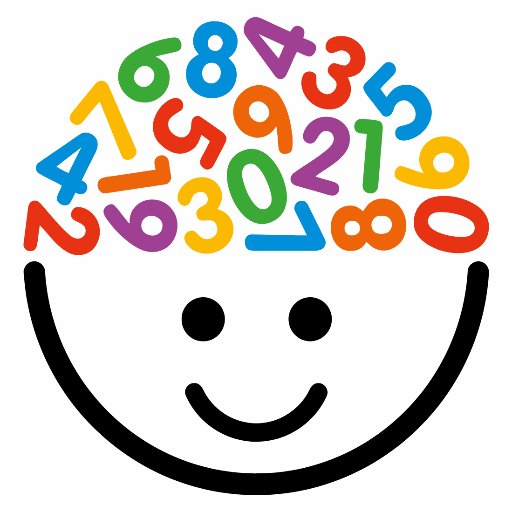                                                DERS         : DERSİNİZİN ADI                               ÖĞRETMEN  : ÖĞRETMEN ADI 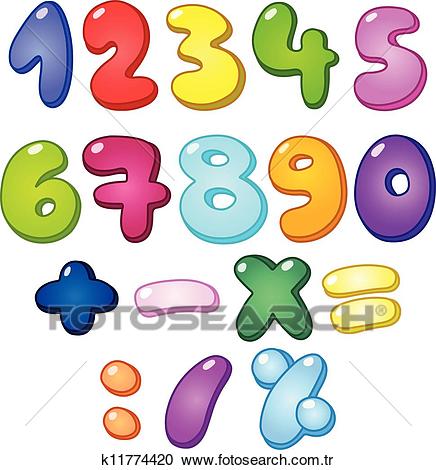 ADI: ADINIZSOYADI: SOYADINIZSINIF: SINIF ADINO: SINIF NO